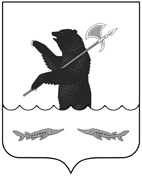 П О С Т А Н О В Л Е Н И ЕАДМИНИСТРАЦИИРыбинского муниципального районаот 02.08.2019                                                                                  № 1358В целях уточнения программных мероприятий и приведения в соответствие объемов финансирования муниципальной программы, на основании закона Ярославской области от 14.05.2019 № 24-з "О внесении изменений в Закон Ярославской области "Об областном бюджете  на 2019 год и на плановый период 2020 и 2021 годов", постановления  Правительства Ярославской области от 27.06.2019 № 443-п "О внесении изменений в постановление Правительства области от 26.01.2011 № 9-п", постановления  администрации  Рыбинского  муниципального  района  от  25.04.2014  №  703  «Об   утверждении   Положения   о  программно - целевом  планировании   и   контроле  в   органах   местного   самоуправления   и  структурных    подразделениях  администрации   Рыбинского  муниципального  района», администрация Рыбинского муниципального района ПОСТАНОВЛЯЕТ:1. Внести в муниципальную программу Рыбинского муниципального района "Развитие сельского хозяйства и сельских территорий Рыбинского муниципального района" на 2014-2021 годы, утверждённую постановлением администрации Рыбинского муниципального района от 29.05.2014 № 939, изменения согласно приложению.  2. Опубликовать постановление в газете «Новая жизнь», разместить на официальном сайте администрации Рыбинского муниципального района.3.  Постановление вступает в силу с момента опубликования.4. Контроль за исполнением постановления возложить на первого заместителя главы администрации Рыбинского муниципального района Т.Ю. Кругликову.  И.о. главы администрацииРыбинского муниципального района                                                   Т.Ю. КругликоваПриложение к постановлениюадминистрации Рыбинского муниципального района от 02.08.2019 N 1358Изменения, вносимые в муниципальную программу  Рыбинского муниципального района «Развитие сельского хозяйства  и сельских территорий Рыбинского муниципального района»на 2014-2021 годы	1. В паспорте Программы позицию «Объем финансирования муниципальной программы, в том числе по годам реализации, тыс. рублей», изложить в следующей редакции:2. В раздел 3 "ЦЕЛЬ(И) И ЦЕЛЕВЫЕ ПОКАЗАТЕЛИ МУНИЦИПАЛЬНОЙ ПРОГРАММЫ" целевые показатели ВЦП "Совершенствование системы управления земельными ресурсами в рамках территориального планирования" изложить в следующей редакции:3. В разделе 4 "ЗАДАЧИ МУНИЦИПАЛЬНОЙ ПРОГРАММЫ «РАЗВИТИЕ СЕЛЬСКОГО ХОЗЯЙСТВА РЫБИНСКОГО МУНИЦИПАЛЬНОГО РАЙОНА»  задачи  "ВЦП "Совершенствование системы управления земельными ресурсами в рамках территориального планирования" на 2016-2021" изложить в следующей редакции: *ассигнования  за счет средств областного бюджета будут предусмотрены после распределения субсидии  на мероприятия по описанию границ территориальных зон, установленных правилами землепользования и застройки поселений  по муниципальным образованиям Ярославской области4. Приложение 1 к муниципальной программе "Ресурсное обеспечение муниципальной программы" изложить в следующей редакции: И.о. начальника управления АПК, архитектуры и земельных отношений							        В.Д. СахароваОбъем финансирования муниципальной программы, в том числе по годам реализации, тыс. рублейВсего по муниципальной программе: 64559,1 тыс.рублей, в том числе:2014 год –  6753,0 тыс. рублей,2015 год –  6294,1 тыс. рублей,2016 год –  9525,0 тыс. рублей,2017 год –  8720,5тыс. рублей,2018 год –9443,5 тыс. рублей,2019 год –  12107,2 тыс. рублей, 2020 год –  7642,3 тыс. рублей,2021 год - 4073,5 тыс. рублей. Наименование показателяЕдиница измеренияБазовое значение 2015 годПланируемое значениеПланируемое значениеПланируемое значениеПланируемое значениеПланируемое значениеПланируемое значениеНаименование показателяЕдиница измеренияБазовое значение 2015 год2016 год2017 год2018 год2019 год2020 год2021 год123456789Изъятие и резервирование земельных участков для строительства объектов местного значения.Кол.участков2330333Контроль использования земельных участков23102110120120120120Подготовка топографо-геодезических карт на базе современных автоматизированных систем и информационных технологий  К-во участков/ га3/1453/2004/254/37,54/254/254/25Формирование  ИСОГДК-во документов450550650750750750800Разработка и утверждение документов территориального планирования:- Нормативы градостроительного проектирования района, поселений- Схема территориального планирования- Генеральные планы- Правила землепользования и застройкиК-во документовВсего: 81522210661349523105510550Разработка градостроительной документации: - Проекты планировки территории.Кол-водокументов4404022Подбор  земельных участков для многоквартирного  жилищного строительства Кол/га4/1.02/0,36/1.56/1.56/1.56/1,5 Подбор земельных участков для комплексного использования в целях малоэтажного жилищного строительстваКол/га6/3006/406/406/40Демонтаж рекламных конструкцийКол-во202350000Формирование земельных участков для многодетных семейКол-во00101120150120120Формирование земельных участков для реализации с аукционаКол-во0011039333333Установление границ населенных пунктов Рыбинского муниципального районаКол-во00177212000Количество территориальных зон в границах населенных пунктов, в отношении которых подготовлены документы для внесения сведений в ЕГРН, не менееКол-во0004026800Размещение в ИСОГД документов, предусмотренных классификатором  ИСОГД  в растровом и векторном и формате с обеспечением их взаимосвязи с пространственными данными карты ИНГЕОКол-во 0000252100Разработка проектов зон охраны объектов культурного наследияКол-во0000300конвертация слоев документов территориального планирования в формат карты ИНГЕОКол-во сведений00001100№ п\пНаименование задачи, результата, мероприятияЕд. изм.Источник финансированияЗначение результата, объем финансирования мероприятияЗначение результата, объем финансирования мероприятияЗначение результата, объем финансирования мероприятияЗначение результата, объем финансирования мероприятияЗначение результата, объем финансирования мероприятияЗначение результата, объем финансирования мероприятияИсполнитель,соисполнители№ п\пИсточник финансирования2016 год2017 год2018 год2019 год2020 год2021 годИсполнитель,соисполнители12345678910111.Задача 1.  Развитие системы контроля, изъятия и резервирования земельных участков с учетом актуализированной системы  территориального планирования.  тыс. рубВсего:0341,9151,3150,0150,0150,0Управление АПК, архитектуры и земельных отношений администрации РМР, МУ РМР ЯО "Землеустроитель"1.Задача 1.  Развитие системы контроля, изъятия и резервирования земельных участков с учетом актуализированной системы  территориального планирования.  тыс. рубМБ0341,9151,3150,0150,0150,0Управление АПК, архитектуры и земельных отношений администрации РМР, МУ РМР ЯО "Землеустроитель"1.1Результаты:Количество изъятых, зарезервированных и обследуемых  земельных участковшт-10231100119312031203120Управление АПК, архитектуры и земельных отношений администрации РМР, МУ РМР ЯО "Землеустроитель"1.2МероприятияРезервирование и изъятие участков для муниципальных нуждТыс. руб.Всего000000Управление АПК, архитектуры и земельных отношений администрации РМР, МУ РМР ЯО "Землеустроитель"1.2МероприятияРезервирование и изъятие участков для муниципальных нуждТыс. руб.МБ000000Управление АПК, архитектуры и земельных отношений администрации РМР, МУ РМР ЯО "Землеустроитель"1.3Выполнение независимой профессиональной оценки по определению рыночной стоимости за земельные участки Тыс. руб.Всего0341,9151,3150,0150,0150,0Управление АПК, архитектуры и земельных отношений администрации РМР, МУ РМР ЯО "Землеустроитель"1.3Выполнение независимой профессиональной оценки по определению рыночной стоимости за земельные участки Тыс. руб.МБ0341,9151,3150,0150,0150,0Управление АПК, архитектуры и земельных отношений администрации РМР, МУ РМР ЯО "Землеустроитель"1.4Обследование застроенных территорий в рамках проведения земельного контроляТыс. руб.Всего0000001.4Обследование застроенных территорий в рамках проведения земельного контроляТыс. руб.МБ0000002Задача 2. Совершенствование нормативной и градостроительной базы системы территориального планированияТыс.руб.Всего6101,97042,68057,010724,06566,33432,02Задача 2. Совершенствование нормативной и градостроительной базы системы территориального планированияТыс.руб.МБ5805,47042,68057,08805,06566,33432,02Задача 2. Совершенствование нормативной и градостроительной базы системы территориального планированияТыс.руб.ОБ0001919,0002Задача 2. Совершенствование нормативной и градостроительной базы системы территориального планированияТыс.руб.БП296,5000002.1Результаты:количество разработанных  топографо-геодезических карт Шт/га3/2004/254/37,54/254/252.2- количество разработанных проектов планировки территорииШт.4040222.3- количество документов, внесенных в ИСОГДШт.5507807507507508002.4- количество разработанных  нормативных документов  муниципального уровня для организации процессов управления  градостроительной деятельностьюШт.102.5- количество разработанных проектов внесения изменений в схему территориального планирования Рыбинского муниципального районаШт.2.6- количество разработанных проектов внесения изменений в генеральные планы сельских поселений Рыбинского муниципального районаШт.642552.7- количество разработанных проектов внесения изменений в правила землепользования и застройки сельских поселений Рыбинского муниципального районаШт.693552.8- количество топографо-геодезических работШт.010515442.9- формирование земельных участков  для многодетных семейШт.01791201501201202.10- формирование земельных участков для реализации с аукционов Шт.0110393333332.11- формирование земельных участков для муниципальных нуждШт.01900002.12- установление (описание местоположения)  границ населенных пунктов Рыбинского муниципального районаШт.01772120002.13- количество территориальных зон в границах населенных пунктов, в отношении которых подготовлены документы для внесения сведений в ЕГРН, не менееШт.000202002.14- установление (описание местоположения) границ, изготовление карта (планов)территориальных зон сельских поселений Рыбинского муниципального районаШт.004066002.15Разработка проектов зон охраны объектов культурного наследияШт.0003002.16конвертация слоев документов территориального планирования в формат карты ИНГЕОКол-во сведений00011002.17подготовка к размещению в ИСОГД документов, предусмотренных классификатором  ИСОГД  в растровом и векторном формате с обеспечением их взаимосвязи с пространственными данными карты ИНГЕОКол-во документов0002521002.18Мероприятия- ввод и редактирование сведений о земельном фонде Рыбинского муниципального района в АИС "Земресурс 76" и на Геопортале Ярославской областиТыс. руб.Всего051,559,00002.18Мероприятия- ввод и редактирование сведений о земельном фонде Рыбинского муниципального района в АИС "Земресурс 76" и на Геопортале Ярославской областиМБ051,559,00002.19-  разработка проектов планировки и проектов межевания территорий сельских поселений Тыс.руб.Всего200,00160,00200,0200,02.19-  разработка проектов планировки и проектов межевания территорий сельских поселений Тыс.руб.МБ200,00160,00200,0200,02.20- разработка  нормативных документов  муниципального уровня для организации процессов управления  градостроительной деятельностью (нормативы градостроительного проектирования)Тыс.руб.Всего380,00050002.20- разработка  нормативных документов  муниципального уровня для организации процессов управления  градостроительной деятельностью (нормативы градостроительного проектирования)Тыс.руб.МБ380,00050002.21- разработка проектов внесения изменений в схему территориального планирования Рыбинского муниципального районаТыс.руб.Всего0000002.21- разработка проектов внесения изменений в схему территориального планирования Рыбинского муниципального районаТыс.руб.МБ0000002.22- разработка проектов внесения изменений в генеральные планы сельских поселений Рыбинского муниципального районаТыс.руб.Всего350,0160,0198,0200,0200,002.22- разработка проектов внесения изменений в генеральные планы сельских поселений Рыбинского муниципального районаТыс.руб.МБ350,0160,0198,0200,0200,002.23- разработка проектов внесения изменений в правила землепользования и застройки сельских поселений Рыбинского муниципального районаТыс.руб.Всего300,0175,040,0200,0200,002.23- разработка проектов внесения изменений в правила землепользования и застройки сельских поселений Рыбинского муниципального районаТыс.руб.МБ300,0175,040,0200,0200,002.24- топографо-геодезические работы (определение координат характерных точек контуров, топосъемка)Тыс.руб.Всего0336,8235,1245,0295,0295,02.24- топографо-геодезические работы (определение координат характерных точек контуров, топосъемка)Тыс.руб.МБ0336,8235,1245,0295,0295,02.25- формирование земельных участков для многодетных семейТыс.руб.Всего0400,0300,0360,0360,0360,02.25- формирование земельных участков для многодетных семейТыс.руб.МБ0400,0300,0360,0360,0360,02.26- формирование земельных участков для реализации с аукционов Тыс. руб.Всего0361,4274,0145,099,099,02.26- формирование земельных участков для реализации с аукционов Тыс. руб.МБ0361,4274,0145,099,099,02.27- актуализация базы арендаторов земельных участков в ПО "Управление имуществом"Тыс. руб.Всего0136,45,10002.27- актуализация базы арендаторов земельных участков в ПО "Управление имуществом"Тыс. руб.МБ0136,45,10002.28- выполнение карты (плана) объектов землеустройства - описание местоположения границ населенных пунктов Рыбинского муниципального района и территориальных зон, входящих в нихТыс. руб.Всего0367,0918,0900,0350,002.28- выполнение карты (плана) объектов землеустройства - описание местоположения границ населенных пунктов Рыбинского муниципального района и территориальных зон, входящих в нихТыс. руб.МБ0367,0918,0900,0350,002.29- расходы на содержание казенного муниципального учреждения в рамках переданных полномочий органа местного самоуправленияТыс.руб.Всего4871,95054,55768,35955,04466,32382,02.29- расходы на содержание казенного муниципального учреждения в рамках переданных полномочий органа местного самоуправленияТыс.руб.МБ4575,45054,55768,35955,04466,32382,02.29- расходы на содержание казенного муниципального учреждения в рамках переданных полномочий органа местного самоуправленияТыс.руб.БП296,5000002.30- описание границ территориальных зон, установленных правилами землепользования и застройки поселений Ярославской областиТыс. руб.Всего0002020,0002.30- описание границ территориальных зон, установленных правилами землепользования и застройки поселений Ярославской областиТыс. руб.МБ000101,0002.30- описание границ территориальных зон, установленных правилами землепользования и застройки поселений Ярославской областиТыс. руб.ОБ0001919,0002.31- установление (описание местоположения) границ, изготовление карта (планов)территориальных зон Рыбинского муниципального районаТыс. руб.Всего0099,5281,4396,096,02.31- установление (описание местоположения) границ, изготовление карта (планов)территориальных зон Рыбинского муниципального районаТыс. руб.МБ0099,5281,4396,096,02.31- установление (описание местоположения) границ, изготовление карта (планов)территориальных зон Рыбинского муниципального районаТыс. руб.ОБ0000002.32- разработка проектов зон охраны объектов культурного наследияТыс. руб.Всего000150,0002.32- разработка проектов зон охраны объектов культурного наследияТыс. руб.МБ000150,0002.33- конвертация слоев документов территориального планирования в формат карты ИНГЕОТыс. руб.Всего000127,1002.33- конвертация слоев документов территориального планирования в формат карты ИНГЕОТыс. руб.МБ000127,1002.34- подготовка к размещению в ИСОГД документов, предусмотренных классификатором  ИСОГД  в растровом и векторном и формате с обеспечением их взаимосвязи с пространственными данными карты ИНГЕОТыс. руб.Всего00090,5002.34- подготовка к размещению в ИСОГД документов, предусмотренных классификатором  ИСОГД  в растровом и векторном и формате с обеспечением их взаимосвязи с пространственными данными карты ИНГЕОТыс. руб.МБ00090,5003.Задача3.  Создание условий обеспечения  целевых показателей ввода жилья.3.1РезультатыКоличество земельных участков выбранных  для многоквартирного  жилищного строительства Кол/га4/1.02/0,36/1.56/1.56/1.53.2Количество земельных участков выбранных для комплексного использования в целях малоэтажного жилищного строительстваКол/га6/30.006/406/406/403.3МероприятияПодбор  земельных участков для многоквартирного  жилищного строительстваТыс. рубВсего3.3МероприятияПодбор  земельных участков для многоквартирного  жилищного строительстваТыс. рубМБ3.4Подбор земельных участков для комплексного использования в целях малоэтажного жилищного строительстваТыс. руб.Всего3.4Подбор земельных участков для комплексного использования в целях малоэтажного жилищного строительстваТыс. руб.МБ4.Задача 4 Реализация на территории Рыбинского муниципального района требований законодательства в области распространения наружной рекламыТыс. руб.Всего50,050.000004.Задача 4 Реализация на территории Рыбинского муниципального района требований законодательства в области распространения наружной рекламыТыс. руб.МБ50,050.000004.14.2Результаты:- количество демонтированных рекламных конструкцийМероприятияАктуализация схемы размещения рекламных конструкцийКол25500004.14.2Результаты:- количество демонтированных рекламных конструкцийМероприятияАктуализация схемы размещения рекламных конструкцийКолВсего0000004.3Результаты:- количество демонтированных рекламных конструкцийКолМБ0000004.4Демонтаж рекламный конструкций, установленных и (или) эксплуатируемых без разрешения, срок действия которого не истекТыс. руб.Всего50,050.000004.4Демонтаж рекламный конструкций, установленных и (или) эксплуатируемых без разрешения, срок действия которого не истекТыс. руб.МБ50,050.00000ИТОГО по ВЦПТыс. руб.ВСЕГО6151,97434,58208,310874,0*6716,33582,0ИТОГО по ВЦПТыс. руб.МБ5855,47434,58208,38955,06716,33582,0ИТОГО по ВЦПТыс. руб.ОБ0001919,0*00ИТОГО по ВЦПТыс. руб.БП296,500000Источник финансированияВсего Оценка расходов (тыс. руб.)в том числе по годам реализацииОценка расходов (тыс. руб.)в том числе по годам реализацииОценка расходов (тыс. руб.)в том числе по годам реализацииОценка расходов (тыс. руб.)в том числе по годам реализацииОценка расходов (тыс. руб.)в том числе по годам реализацииОценка расходов (тыс. руб.)в том числе по годам реализацииОценка расходов (тыс. руб.)в том числе по годам реализацииОценка расходов (тыс. руб.)в том числе по годам реализацииИсточник финансированияВсего 2014 год2015 год2016год2017 год2018 год2019 год2020 год2021 год12345678910МЦП «Развитие агропромышленного комплекса и сельских территорий Рыбинского муниципального района»7349,31183,51506,73373,11286,0----Федеральный бюджет1862,1--1862,1-----Областной бюджет175,43-90,458,027,03----Местный бюджет 5311,81183,51416,31453,01259,0----ВЦП «Совершенствование системы управления земельными ресурсами Рыбинского муниципального района»10356,95569,54787,4------Местный бюджет8172,54412,13760,4------Бюджеты поселений2184,41157,41027,0------ВЦП "Совершенствование системы управления земельными ресурсами в рамках территориального планирования"42967,0--6151,97434,58208,310874,06716,33582,0Областной бюджет1919,0-----1919,0--Местный бюджет40751,5--5855,47434,58208,38955,06716,33582,0Бюджеты поселений296,5--296,5-----Основное мероприятие: «Развитие отраслей животноводства и растениеводства»3885,9----1235,21233,2926,0491,5Местный бюджет3869,7----1228,01228,7921,5491,5Областной бюджет 16,2----7,24,54,50Итого по муниципальной программе64559,16753,06294,19525,08720,59443,512107,27642,34073,5Федеральный бюджет1862,1 -- 1862,1- -  -- - Областной бюджет191,6- 90,458,027,07,21923,54,5-Местный бюджет 58105,55595,65176,77308,48693,59436,310183,77637,84073,5Бюджеты поселений2480,91157,41027,0296,5 --  - -- 